日　時　　9月８日（木）　１３：３０～１６：３０場　所　　富山県総合福祉会館（サンシップとやま）３Ｆ交流会議室決算が間近となった法人（事業年度10月～9月等）や、新たに事業を開始する・高額な備品を購入する・借入金をするなどの法人は、税務上・会計上注意しなければならない点を、あらかじめ専門家に相談しませんか？支援センターでは、ＮＰＯ法人の会計事務や税務申告などでわからない、あるいは心配な点にお答えするため、北陸税理士会にご協力をいただき個別相談会を無料で次のとおり開催します。相談を希望される法人・団体は、裏面の申込用紙に必要事項を記入の上、Ｅ-Ｍａｉｌ、ＦＡＸまたは郵送にてお申し込みください。内容　　ＮＰＯ法人の会計及び税務事務全般に関する個別相談会募集団体　　３～４団体程度（先着順）講師　　北陸税理士会所属の税理士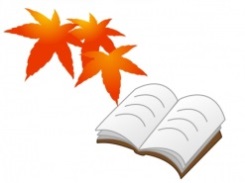 相談時間　　１団体１時間程度持参品　　団体の会計書類（決算書等）、電卓、筆記用具申込締切　　８月３１日（水）申込み・問合せ先　ＮＰＯ法人富山県民ボランティア総合支援センター　〒930－0094　富山市安住町５－２１（サンシップとやま）　　　TEL　076-４３２-２９８７　FAX　076-４３２-２９８８　　　　　E-Mail　info@toyamav.net　　URL　http://www.toyamav.net＊会場に駐車場はありますが、収納台数が少ないためなるべく公共交通機関をご利用ください。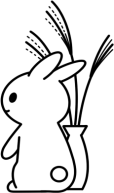 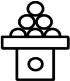 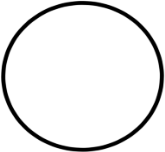 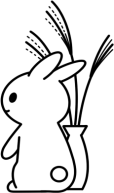 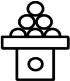 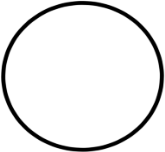 ＮＰＯ法人会計・税務事務相談会申込書（９／８　富山会場分）※申込用紙に記載された個人情報は、当講座の連絡のみ使用します。団 体 名出席者氏名（役職）（　　　　　　　　　　　　）（　　　　　　　　　　　　）（　　　　　　　　　　　）（　　　　　　　　　　　）住　 所（〒　　　－　　　　）（〒　　　－　　　　）（〒　　　－　　　　）（〒　　　－　　　　）TELFAXFAXＥ－Mail相談希望時間時　　　　　分から　　　　分程度　　　　　　　（時間については調整させていただくことがあります）時　　　　　分から　　　　分程度　　　　　　　（時間については調整させていただくことがあります）時　　　　　分から　　　　分程度　　　　　　　（時間については調整させていただくことがあります）時　　　　　分から　　　　分程度　　　　　　　（時間については調整させていただくことがあります）【相談・質問事項】（出来るだけ個別・具体的にご記入ください）【相談・質問事項】（出来るだけ個別・具体的にご記入ください）【相談・質問事項】（出来るだけ個別・具体的にご記入ください）【相談・質問事項】（出来るだけ個別・具体的にご記入ください）【相談・質問事項】（出来るだけ個別・具体的にご記入ください）